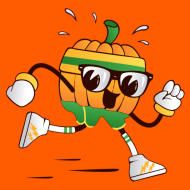 Pumpkin 5K Run/WalkLittle Pumpkin Run 1 Mile (school age)Registration deadline 10-21-19Race starts at Riverside ParkSaturday October 26th - Registration starts at 8:30 amLittle Pumpkin Runners start at 9:00 amPumpkin 5K will start following the Little Pumpkin Runners All runners will be running with Little PUMPKINS!!!  Name: _________________________________________ Age: ______________Address: _____________________ City/State/Zip: ________________________Phone: ___________________IN CONSIDERATION OF YOUR ACCEPTING THIS ENTRY, I hereby, for myself, my heirs, and administrations, waive and release any and all rights and claims, for damages I may have against  Energy Wellness Center and co-sponsor, their agent, representatives, successors, and assigners for any and all injuries by me at this event. For competitors under the age of 18.  I, the undersigned parents or legal guardian of the competitor, herby approve and confirm the waiver and release.  Sign: __________________________________________ Date: ___________________________________Guardian (if under 18): ___________________________________________________________________